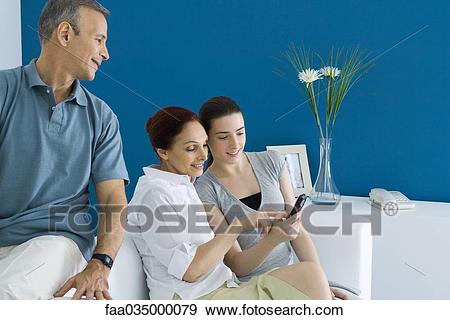 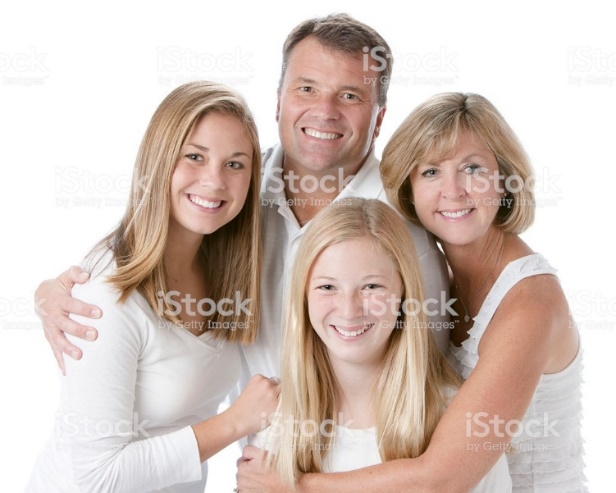 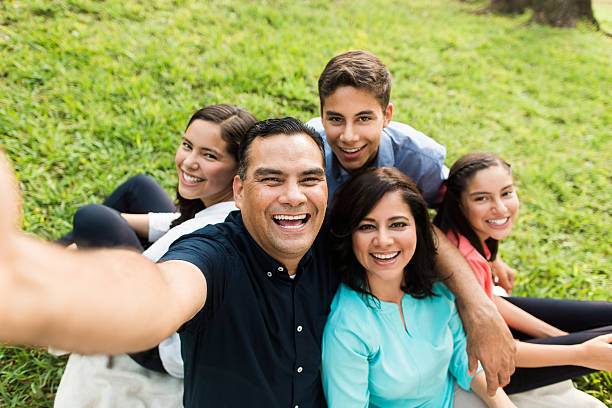 Katia nació en Mexico, D.F. Su padre trabaja de abogado de una empresa importante. Su mama es francesa-mexicana de tercera generación.Desde el año pasado, Katia ha estado asistiendo una escuela privada prestigiosa cerca de Boston, Massachusetts.Su escuela es un internado, así que ella vive en un dormitorio en el campus con varias otras estudiantes.Hoy día, solo usa español cuando viaja a visitar su familia en la ciudad de México durante sus vacaciones de verano e invierno.Este Thanksgiving, ella planea ir a esquiar en Vermont con sus mejores amigas, Courtney y Natalie.Fernando nació en San Marcos, Tejas, donde todavía vive.Sus padres vienen de Chihuaha, México, pero él nació en los Estados Unidos y nunca ha salido del país. Asiste una escuela pública, pero como trabaja de mesero en un restaurante todos los fines de semana, no puede dedicar mucho tiempo a sus estudios. Aunque sus padres hablan español mucho mejor que inglés, Fernando sólo se comunica con sus padres en inglés. De hecho, sabe muy poco español.Becky viene originalmente de Saint Paul, Minnesota, pero cuando tenía diez años se mudó a Los Ángeles, California.Su madre es ingeniera, y su padre no trabaja sino que se encarga de las tareas domesticas del hogar – es decir, es un stay-at-home dad.A Becky le gusta muchísimo su clase de español.Ella siempre intenta hablar español con los hispanohablantes que viven en su vecindario. Además, Becky trabaja de voluntaria ayudando a dar clases de inglés en una biblioteca pública. Nombre:Lugar de nacimiento:Residencia actual:¿Es hispan@?       (explica por qué)¿Es latin@?       (explica por qué)¿Cumple los requisitos de iure?¿Cumple los requisitos de facto?